Theme 10: Inventing a Board Game 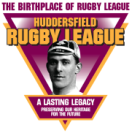 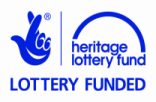 Pupil Resource Sheet2010201120122013201420152016201720182019200020012002200320042005200620072008200919901991199219931994199519961997199819991980198119821983198419851986198719881989197019711972197319741975197619771978197919601961196219631964196519661967196819691950195119521953195419551956195719581959194019411942194319441945194619471948194919301931193219331934193519361937193819391920192119221923192419251926192719281929191019111912191319141915191619171918191919001901190219031904190519061907190819091890189118921893189418951896189718981899188018811882188318841885188618871888188918701871187218731874187518761877187818791860186118621863186418651866186718681869